ИНСТИТУТ СИСТЕМ ЭНЕРГЕТИКИим. Л.А. МЕЛЕНТЬЕВА СО РАН(ИСЭМ СО РАН)КАЗАНСКИЙ ГОСУДАРСТВЕННЫЙЭНЕРГЕТИЧЕСКИЙ УНИВЕРСИТЕТ(КГЭУ)МЕЖДУНАРОДНЫЙ НАУЧНЫЙ СЕМИНАРим. Ю.Н. Руденко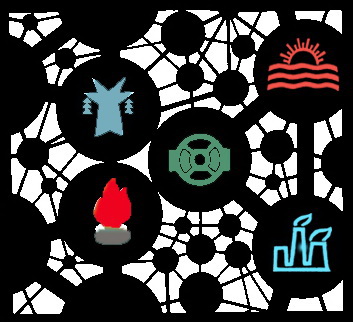 МЕТОДИЧЕСКИЕ ВОПРОСЫ ИССЛЕДОВАНИЯ НАДЕЖНОСТИ БОЛЬШИХ СИСТЕМ ЭНЕРГЕТИКИ92-е заседание"Надежность энергоснабжения потребителейв условиях их цифровизации”21 – 26 сентября 2020 г.г. Казань, ул. Красносельская, 51, КГЭУИнститут систем энергетики им. Л.А. Мелентьева (ИСЭМ) СО РАН и Казанский государственный энергетический университет (КГЭУ) проводят в г. Казань
с 21 по 26 сентября 2020 г. очередное 92- е заседание семинара «МЕТОДИЧЕСКИЕ ВОПРОСЫ ИССЛЕДОВАНИЯ НАДЕЖНОСТИ БОЛЬШИХ СИСТЕМ ЭНЕРГЕТИКИ», учрежденного при ИСЭМ СО РАН в 1973 г., на тему «Надежность энергоснабжения потребителей в условиях их цифровизации».Тематика заседания семинара включает следующие вопросы: трансформация систем энергетики и проблемы их надежности; надежность систем энергетики, включающих АЭС; требования к надежности систем энергетики в условиях цифровизации потребителей; надежность энергоснабжения активных потребителей; интеллектуальные технологии в обеспечении надежности систем энергетики; методы анализа и обеспечения надежности систем энергетики в условиях их цифровизации; новые технологии обеспечения надежности цифровых систем энергетики; качество энергии в проблеме обеспечения надежности энергоснабжения цифровых потребителей; эксплуатация оборудования систем теплоснабжения, ТЭС и ЖКХ; электромеханические устройства и электрические аппараты в системах энергоснабжения.Принимаются к обсуждению диссертационные работы по тематике семинара.Для онлайн участия в работе семинара Вам необходимо:до 15 сентября оплатить оргвзнос 6000 руб., (информацию об оплате - Irina_akhmetova@mail.ru)15 сентября прислать (efimova.seminar@mail.ru) статью, оформленную в соответствии с требованиями, файл назвать – (55 Иванов), где 55-номер доклада по программе, она будет выслана на указанный электронный адрес участника, Иванов – докладчик.Для очного участия в работе семинара Вам необходимо:оплатить оргвзнос (6000 руб.), можно на месте,при регистрации докладчик должен иметь статью, оформленную в соответствии с требованиями в печатном и электронном виде.Доклады, представленные на семинаре и прошедшие рецензирование, будут изданы в виде сборника трудов семинара. Статьи могут быть опубликованы в англоязычном сборнике трудов. Издание статей данного сборника предполагается в издательской системе E3S Web of Conferences с цитированием в международной системе SCOPUS.Организационный взнос (расходные материалы для подготовки и проведения семинара, оплата средств связи, аренда зала и средств мультимедиа, подготовка сборника, его издание и рассылка): 6000 руб. Информация о семинаре размещена на сайте ИСЭМ СО РАН http://les.sei.irk.ru График работы семинараРегламент: 10 мин. доклад5 мин. вопросыАдреса для переписки и телефоны для справок:664033, г. Иркутск, ул. Лермонтова, 130, ИСЭМ СО РАН,
Ефимовой Ларисе Михайловне, e-mail: efimova.seminar@mail.ru,
тел.: 8(3952) 500-646, доп. 247;Казань: д.т.н., профессор, проректор по НР КГЭУ
Ахметова Ирина Гареевна, e-mail: Irina_akhmetova@mail.ruКазань: директор Центра публикационной активности, к.т.н. Костылева Елена Евгеньевна, e-mail: problems_ener@mail.ru, тел.: +7(843) 527-92-76Председатель семинара,чл.-корр. РАН 								Н.И. ВоропайУченый секретарь семинара 						Л.М. ЕфимоваМЕТОДИЧЕСКИЕ ВОПРОСЫ ИССЛЕДОВАНИЯНАДЕЖНОСТИ БОЛЬШИХ СИСТЕМ ЭНЕРГЕТИКИМеждународный научный семинар им. Ю.Н.Руденко664033, Иркутск, ул. Лермонтова, 130; тел.: (3952) 42-47-00:факс: (3952) 42-44-44;  E-mail: voropai@isem.irk.ru21.0921.0922.0922.0923.0923.0924.0924.0924.0925.0925.0925.09Завтрак 7:00Завтрак 7:00Завтрак 7:00Завтрак 7:00Завтрак 7:00Завтрак 7:00Завтрак 7:00Завтрак 7:00Завтрак 7:00Завтрак 7:00Завтрак 7:00Завтрак 7:009:00-10:00регистрация участников семинараЗал Ученого совета (Д-223)9:00-10:00регистрация участников семинараЗал Ученого совета (Д-223)8:30-11:00работа семи-нара(Д-223)Диссертации8:30-11:00 работа семинара по секциям8:30-11:00 работа семинара по секциям8:30-11:00 работа семинара по секциям8:30-11:00 работа семинара по секциям8:30-11:00 работа семинара по секциям8:30-11:00 работа семинара по секциям8:30-11:00 работа семинара по секциям8:30-11:00 работа семинара по секциям10:00-11:00Открытие семинараЗал Ученого совета (Д-223)10:00-11:00Открытие семинараЗал Ученого совета (Д-223)8:30-11:00работа семи-нара(Д-223)1.Сидоров С.М. (г. Севастополь)(Д-308)I(Д-223)II(Д-308)II(Д-308)I(Д-223)II(Д-308)II(Д-308)I(Д-223)II(Д-308)10:00-11:00Открытие семинараЗал Ученого совета (Д-223)10:00-11:00Открытие семинараЗал Ученого совета (Д-223)11:00 – 11:15 кофе-брейк11:00 – 11:15 кофе-брейк11:00 – 11:15 кофе-брейк11:00 – 11:15 кофе-брейк11:00 – 11:15 кофе-брейк11:00 – 11:15 кофе-брейк11:00 – 11:15 кофе-брейк11:00 – 11:15 кофе-брейк11:00 – 11:15 кофе-брейк11:00 – 11:15 кофе-брейкЭкскурсия по КГЭУОбщее фото11:15-13:00работа семи-нара(Д-223)11:15-13:00работа семи-нара(Д-223)2 Супрунов И.С. (г. Москва)(Д-308)11:15-13:00 работа семинара по секциям11:15-13:00 работа семинара по секциям11:15-13:00 работа семинара по секциям11:15-13:00 работа семинара по секциям11:15-13:00 работа семинара по секциям11:15-13:00 работа семинара по секциям11:15-13:00 работа семинара по секциям11:15-13:00 работа семинара по секциям13:00 - 14:00 Обед13:00 - 14:00 Обед13:00 - 14:00 Обед13:00 - 14:00 Обед13:00 - 14:00 Обед13:00 - 14:00 Обед13:00 - 14:00 Обед13:00 - 14:00 Обед13:00 - 14:00 Обед13:00 - 14:00 Обед13:00 - 14:00 Обед13:00 - 14:00 Обед14:00-16:00работа семинараЗал Ученого совета(Д-223)14:00-16:00работа семинараЗал Ученого совета(Д-223)14:00-16:00работа семинараЗал Ученого совета(Д-223)3.Домышев А.В. (г. Иркутск)(Д-308)14:00-16:00 работа семинара по секциям14:00-16:00 работа семинара по секциям14:00-16:00 работа семинара по секциям14:00-16:00 работа семинара по секциям14:00-16:00 работа семинара по секциям14:00-16:00 работа семинара по секциям14:00-16:00 работа семинара по секциям14:00-16:00 работа семинара по секциям16:00 – 16:15 кофе-брейк16:00 – 16:15 кофе-брейк16:00 – 16:15 кофе-брейк16:00 – 16:15 кофе-брейк16:00 – 16:15 кофе-брейк16:00 – 16:15 кофе-брейк16:00 – 16:15 кофе-брейк16:00 – 16:15 кофе-брейк16:00 – 16:15 кофе-брейк16:00 – 16:15 кофе-брейк16:00 – 16:15 кофе-брейк16:00 – 16:15 кофе-брейк16:15-19:00работа семинараЗал Ученого совета(Д-223)16:15-19:00работа семинараЗал Ученого совета(Д-223)16:15-19:00работа семинараЗал Ученого совета(Д-223)4.Галиаскаров И.М. (г. Москва)(Д-308)5.Замалиева А.Т. (г. Казань)(Д-308)Программный комитетВ 17:00Экскурсия на ТЭЦВ 17:00Экскурсия на ТЭЦВ 17:00Казань сквозь векаВ 17:00Казань сквозь векаВ 17:00Казань сквозь века16:15-19:00работа семинара по секциям16:15-19:00работа семинара по секциям16:15-19:00работа семинара по секциямПриветствен-ный ужинПриветствен-ный ужин19:00 - 20:00 ужин19:00 - 20:00 ужинВ 17:00Экскурсия на ТЭЦВ 17:00Экскурсия на ТЭЦВ 17:00Казань сквозь векаВ 17:00Казань сквозь векаВ 17:00Казань сквозь векаТоварищес-кий ужинТоварищес-кий ужинТоварищес-кий ужинПриветствен-ный ужинПриветствен-ный ужинВ 20:30Вечерняя КазаньВ 20:30Вечерняя КазаньСвободное времяСвободное времяСвободное времяСвободное времяСвободное времяТоварищес-кий ужинТоварищес-кий ужинТоварищес-кий ужинПРОГРАММА СЕМИНАРАПРОГРАММА СЕМИНАРАПРОГРАММА СЕМИНАРАОткрытие семинараОткрытие семинараВоропай Николай Иванович (Председатель Международного программного комитета семинара)Воропай Николай Иванович (Председатель Международного программного комитета семинара)Абдуллазянов Эдвард Юнусович (Ректор КГЭУ)Абдуллазянов Эдвард Юнусович (Ректор КГЭУ)Рогалёв Николай Дмитриевич (Ректор НИУ «МЭИ», Президент НП «НТС ЕЭС»)Рогалёв Николай Дмитриевич (Ректор НИУ «МЭИ», Президент НП «НТС ЕЭС»)Хазиев Раузил Магсумянович (Генеральный директор АО «Татэнерго»)Хазиев Раузил Магсумянович (Генеральный директор АО «Татэнерго»)Общее заседаниеОбщее заседаниеочноРогалёв Н.Д., Молодюк В.В., Исамухамедов Я.Ш. (НП «НТС ЕЭС», г. Москва, Россия)ЦИФРОВАЯ ТРАНСФОРМАЦИЯ СИСТЕМ ЭНЕРГЕТИКИ И ИХ МОДЕРНИЗАЦИЯ – ВАЖНЫЕ НАПРАВЛЕНИЯ ПОВЫШЕНИЯ НАДЕЖНОСТИочноСухарев М.Г. (РГУ нефти и газа (НИУ) имени И.М. Губкина, г. Москва, Россия)РЕЖИМНАЯ ДИАГНОСТИКА ОБЪЕКТОВ И СИСТЕМ ЭНЕРГЕТИКИочноИлюшин П.В. (ПЭИПК, г. Санкт-Петербург, Россия)ИЗМЕНЕНИЕ ТЕХНИЧЕСКИХ ТРЕБОВАНИЙ К ОБОРУДОВАНИЮ В УСЛОВИЯХ ТРАНСФОРМАЦИИ ЭЛЕКТРОЭНЕРГЕТИЧЕСКИХ СИСТЕМочноИлюшин П.В. (ПЭИПК, г. Санкт-Петербург, Россия), Филиппов С.П. (ИНЭИ РАН, г. Москва, Россия)ОПЫТ ИСПОЛЬЗОВАНИЯ И ПЕРСПЕКТИВЫ ПРИМЕНЕНИЯ МОБИЛЬНЫХ ГЕНЕРИРУЮЩИХ УСТАНОВОК В ЭНЕРГОСИСТЕМАХочноСендеров С.М., Рабчук В.И. (ИСЭМ СО РАН, г. Иркутск, Россия)ОЖИДАЕМЫЕ НАПРАВЛЕНИЯ И МАСШТАБЫ ТРАНСФОРМАЦИИ СТРАТЕГИЧЕСКИХ УГРОЗ ЭНЕРГЕТИЧЕСКОЙ БЕЗОПАСНОСТИ РОССИИ В БЛИЖАЙШЕЙ И СРЕДНЕСРОЧНОЙ ПЕРСПЕКТИВЕочноСендеров С.М., Смирнова Е.М., Воробьев С.В. (ИСЭМ СО РАН, г. Иркутск, Россия)ВЛИЯНИЕ ПИКОВЫХ ПХГ НА УЯЗВИМОСТЬ СИСТЕМ ГАЗОСНАБЖЕНИЯ РЕГИОНОВ РОССИИ В УСЛОВИЯХ ЧС В ГАЗОВОЙ ОТРАСЛИочноВоробьев С.В., Еделев А.В. (ИСЭМ СО РАН, г. Иркутск, Россия)ПОИСК ПУТЕЙ РЕКОНСТРУКЦИИ ГАЗОТРАНСПОРТНОЙ СЕТИ ДЛЯ СНИЖЕНИЯ ДЕФИЦИТОВ ГАЗА У ПОТРЕБИТЕЛЕЙ ПРИ ЧРЕЗВЫЧАЙНЫХ СИТУАЦИЯХ В ГАЗОВОЙ ОТРАСЛИочноБереснева Н.М., Пяткова Н.И. (ИСЭМ СО РАН, г. Иркутск, Россия)ОСОБЕННОСТИ МОДЕЛИРОВАНИЯ ФУНКЦИОНИРОВАНИЯ ТЭК ДЛЯ РЕШЕНИЯ ЗАДАЧИ ВЫБОРА КРИТИЧЕСКИ ВАЖНЫХ ОБЪЕКТОВонлайнНасибов В.Х., Ализаде Р.Р. (АзНИиПИИЭ, г. Баку, Азербайджан)СРАВНИТЕЛЬНЫЙ АНАЛИЗ ТЕНДЕНЦИИ ИЗМЕНЕНИЯ УСТОЙЧИВОСТИ И ЭФФЕКТИВНОСТИ ФУНКЦИОНИРОВАНИЯ ЭНЕРГЕТИКИ АЗЕРБАЙДЖАНАочноБеляев Н.А., Егоров А.Е. (АО «Техническая инспекция ЕЭС», г. Москва, Россия), Коровкин Н.В., Чудный В.С. (СПб ПУ Петра Великого, г. Санкт-Петербург, Россия)МНОГОКРИТЕРИАЛЬНЫЕ ПОДХОДЫ К ПЛАНИРОВАНИЮ РАЗВИТИЯ ЭНЕРГОСИСТЕМочноСавельев В.А., Батаева В.В. (ИГЭУ им. В.И. Ленина, г. Иваново, Россия)ДИНАМИКА ИЗМЕНЕНИЯ РИСКА СНИЖЕНИЯ ЭНЕРГЕТИЧЕСКОЙ БЕЗОПАСНОСТИ РЕГИОНОВ ПРИ ИЗМЕНЕНИИ СТРУКТУРЫ ЭНЕРГОСИСТЕМЫПавлушко С.А., Жуков А.В., Сацук Е.И. (АО «СО ЕЭС», г. Москва, Россия), Герасимов А.С., Лисицын А.А. (АО "НТЦ ЕЭС Противоаварийное управление", г. Санкт-Петербург, Россия)ВОПРОСЫ ОБЕСПЕЧЕНИЯ ЭНЕРГЕТИЧЕСКОЙ БЕЗОПАСНОСТИ ЭНЕРГОСИСТЕМЫ КАЛИНИНГРАДСКОЙ ОБЛАСТИ ПРИ РАЗРАБОТКЕ СТРАТЕГИИ ЕЕ МОДЕРНИЗАЦИИочноЛукутин Б.В. (НИТПУ, г. Томск, Россия), Киушкина В.Р. (ТИфСВФУ им. М.К.Аммосова, г. Якутск, Россия)РЕГИОНАЛЬНЫЙ АСПЕКТ ОЦЕНКИ И ОБЕСПЕЧЕНИЯ ЭНЕРГЕТИЧЕСКОЙ БЕЗОПАСНОСТИ ИЗОЛИРОВАННЫХ ТРУДНОДОСТУПНЫХ ЭНЕРГОЗОН РАЙОНОВ СЕВЕРА И АРКТИЧЕСКИХ ЗОНочноТрофимов Л.Н., Трофимов И.Л., Подковальников С.В. (ИСЭМ СО РАН, г. Иркутск, Россия)РАЗВИТИЕ ЭЛЕКТРОЭНЕРГЕТИКИ КИТАЯ И МГЭО СЕВЕРО-ВОСТОЧНОЙ АЗИИ В УСЛОВИЯХ ЭКОНОМИЧЕСКОЙ РЕГРЕССИИочноАлхадж Хассан Фуад, Альзаккар Ахмад, Валеев И.М. (КГЭУ, г. Казань, Россия)АНАЛИЗ ПОТОКА МОЩНОСТИ И ЕГО ВЛИЯНИЕ НА УСТОЙЧИВОСТЬ ЭНЕРГОСИСТЕМЫ В ЗАВИСИМОСТИ ОТ ЭЛЕКТРИЧЕСКИХ ВЗАИМОСВЯЗЕЙ МЕЖДУ СТРАНАМИонлайнВалиев Р.Т., Абдель М.А., Обоскалов В.П. (УрФУ, УралЭНИН, г. Екатеринбург, Россия)ВЫЧИСЛИТЕЛЬНЫЕ ПРОБЛЕМЫ РАСЧЕТА ПОКАЗАТЕЛЕЙ БАЛАНСОВОЙ НАДЕЖНОСТИ ОБЪЕДИНЕННЫХ ЭНЕРГОСИСТЕМЧемборисова Н.Ш., Сигитов О.Ю., Черненков И.Д. (НИУ «МЭИ», г. Москва, Россия)ФОРМАЛИЗОВАННЫЙ АНАЛИЗ НАДЕЖНОСТИ ПРИ УПРАВЛЕНИИ РЕЖИМАМИ ЭЛЕКТРОЭНЕРГЕТИЧЕСКИХ СИСТЕМочноКрупенёв Д.С., Бояркин Д.А., Якубовский Д.В. (ИСЭМ СО РАН, г. Иркутск, Россия)ИССЛЕДОВАНИЯ МАТЕМАТИЧЕСКИХ МОДЕЛЕЙ МИНИМИЗАЦИИ ДЕФИЦИТА МОЩНОСТИ С КВАДРАТИЧНЫМИ ПОТЕРЯМИ В ЛИНИЯХ ЭЛЕКТРОПЕРЕДАЧИ И С ИСПОЛЬЗОВАНИЕМ СЕТЕВЫХ КОЭФФИЦИЕНТОВ (КОЭФФИЦИЕНТОВ ЧУВСТВИТЕЛЬНОСТИ)очноКрупенёв Д.С., Бояркин Д.А., Якубовский Д.В., Северина Я.Д. (ИСЭМ СО РАН, г. Иркутск, Россия)ИССЛЕДОВАНИЕ ВЛИЯНИЯ АВАРИЙНОСТИ ЭНЕРГЕТИЧЕСКОГО ОБОРУДОВАНИЯ НА ПОКАЗАТЕЛИ БАЛАНСОВОЙ НАДЁЖНОСТИ И ВЕЛИЧИНУ ОПЕРАТИВНОГО РЕЗЕРВА ЭЛЕКТРОЭНЕРГЕТИЧЕСКИХ СИСТЕМочноЧукреев Ю.Я., Чукреев М.Ю. (ИСЭ и ЭПС ФИЦ “Коми НЦ УрО РАН”, г. Сыктывкар, Россия)ВЛИЯНИЕ СОСТАВЛЯЮЩИХ РАСХОДНОЙ ЧАСТИ БАЛАНСА МОЩНОСТИ НА ПРОЦЕДУРУ КОНКУРЕНТНОГО ОТБОРА МОЩНОСТИ ЕЭС РОССИИочноШевелева Г.И. (ИСЭМ СО РАН, г. Иркутск, Россия)ТРАНСФОРМАЦИЯ КОРПОРАТИВНОГО УПРАВЛЕНИЯ В РОССИЙСКОЙ ЭЛЕКТРОЭНЕРГЕТИКЕонлайнРадионова О.В., Сытдыков Р.А., Троицкий А.В. (ТашГТУ им. Ислама Каримова, г. Ташкент, Узбекистан)АНАЛИЗ НАДЕЖНОСТИ ЭЛЕКТРОЭНЕРГЕТИЧЕСКИХ ОБЪЕКТОВ ПРИ ПРОВЕДЕНИИ ЭНЕРГЕТИЧЕСКИХ АУДИТОВочноБык. Ф.Л., Мышкина Л.С. (НГТУ, г. Новосибирск, Россия)РАСПРЕДЕЛЕННАЯ ЭНЕРГЕТИКА И ПОВЫШЕНИЕ НАДЕЖНОСТИ ЭЛЕКТРОСНАБЖЕНИЯочноБык. Ф.Л., Мышкина Л.С. (НГТУ, г. Новосибирск, Россия)ЭФФЕКТИВНОСТЬ СИСТЕМ НАКОПЛЕНИЯ ЭНЕРГИИ В ЛОКАЛЬНЫХ ЭНЕРГОСИСТЕМАХ СЕЛИТЕБНЫХ ЗОНМисриханов М.Ш. (НИУ «МЭИ», г. Москва, Россия), Мирзаабдуллаев А.О. (АО «Техническая инспекция ЕЭС», г. Москва, Россия)ВОПРОСЫ ЦИФРОВИЗАЦИИ ЭЛЕКТРОЭНЕРГЕТИКИ И ПОВЫШЕНИЯ НАДЕЖНОСТИ ФУНКЦИОНАЛЬНЫХ УЗЛОВ ВЛМирзаабдуллаев А.О. (АО «ТИ ЕЭС», г. Москва, Россия)ТЕХНИЧЕСКАЯ ДИАГНОСТИКА КАК КЛЮЧЕВОЙ ФАКТОР НАДЕЖНОСТИ ВОЗДУШНЫХ ЛИНИЙ ЭЛЕКТРОПЕРЕДАЧИочноГалиаскаров И.М. (АО «ЦИУС ЕЭС» – ЦИУС Центра, г. Москва, Россия)О НАДЕЖНОСТИ И ПРЕДЕЛЬНЫХ СРОКАХ СЛУЖБЫ ВОЗДУШНЫХ ЛИНИЙ 500 кВочноГалиаскаров И.М. (АО «ЦИУС ЕЭС» – ЦИУС Центра, г. Москва, Россия), Мисриханов М.Ш. (НИУ «МЭИ», г. Москва, Россия), Рябченко В.Н. (АО «НТЦ ФСК ЕЭС», г. Москва, Россия), Шунтов А.В. (НИУ «МЭИ», г. Москва, Россия)О ПРИЗНАКАХ ХАОТИЧНОСТИ ВРЕМЕННЫХ РЯДОВ ПАРАМЕТРА ПОТОКА ОТКАЗОВ ВОЗДУШНЫХ ЛИНИЙочноГалиаскаров И.М., Зубов Н.Е. (НИУ "МГТУ имени Н. Баумана", г. Москва, Россия), Мисриханов М.Ш. (НИУ «МЭИ», г. Москва, Россия), Рябченко В.Н. (АО «НТЦ ФСК ЕЭС», г. Москва, Россия), Шунтов А.В. (НИУ «МЭИ», г. Москва, Россия)ПРОГНОЗИРОВАНИЕ ВРЕМЕННЫХ РЯДОВ ПАРАМЕТРА ПОТОКА ОТКАЗОВ ВОЗДУШНЫХ ЛИНИЙ, ИМЕЮЩИХ ПРИЗНАКИ ХАОТИЧНОСТИШуин В.А., Шадрикова Т.Ю., Добрягина О.А., Шагурина Е.С. (ИГЭУ, г. Иваново, Россия)КОМПЛЕКС ТЕХНИЧЕСКИХ РЕШЕНИЙ ДЛЯ ЗАЩИТЫ И СЕЛЕКТИВНОЙ СИГНАЛИЗАЦИИ ОДНОФАЗНЫХ ЗАМЫКАНИЙ НА ЗЕМЛЮ В РАСПРЕДЕЛИТЕЛЬНЫХ КАБЕЛЬНЫХ СЕТЯХ 6–10 КВКаганов В.И. (МИРЭА-Российский технологический университет, г. Москва, Россия)СОЛНЕЧНАЯ ЭЛЕКТРОЭНЕРГЕТИКА - НАСТОЯЩЕЕ И БУДУЩЕЕонлайнФрид С.Е., Лисицкая Н.В., Мордынский А.В. (ОИВТ РАН, г. Москва, Россия), Киселева С.В. (НИЛ ВИЭ МГУ, г. Москва, Россия)ПОДХОДЫ К КРАТКОСРОЧНОМУ ПРОГНОЗИРОВАНИЮ ПРОИЗВОДИТЕЛЬНОСТИ СОЛНЕЧНЫХ ЭЛЕКТРОСТАНЦИЙ В УСЛОВИЯХ РОССИИонлайнВоробьев В.С., Москаленко В.В., Расщепляев А.И. (АО «СО ЕЭС», г. Москва, Россия), Нудельман Г.С., Наволочный А.А., Онисова О.А. (ОАО «ВНИИР» г. Чебоксары, Россия), Наумов И.А. (ЧГУ им. И.Н. Ульянова, г. Чебоксары, Россия) МЕТОДИКА ОЦЕНКИ ПАРАМЕТРОВ ТТ С НЕМАГНИТНЫМИ ЗАЗОРАМИ С УЧЁТОМ ТРЕБОВАНИЙ К ПОГРЕШНОСТИ В ПЕРЕХОДНОМ РЕЖИМЕонлайнШакиров В.А., Курбацкий В.Г., Томин Н.В. (ИСЭМ СО РАН, г. Иркутск, Россия), Гулиев Г.Б. (АзНИиПИИЭ, г. Баку, Азербайджан)УЧЕТ СТОХАСТИЧЕСКОГО ХАРАКТЕРА ГЕНЕРАЦИИ МОЩНОСТИ ВЕТРОЭЛЕКТРОСТАНЦИЙ ПРИ ИХ РАЗМЕЩЕНИИ В СОСТАВЕ ЭЛЕКТРИЧЕСКИХ СИСТЕМ онлайнНепомнящий В.А. (ЗАО «Комкон-2», г. Сосновый Бор, Россия)ВЛИЯНИЕ ВЕТРОВЫХ И СОЛНЕЧНЫХ ЭЛЕКТРОСТАНЦИЙ НА НАДЕЖНОСТЬ ФУНКЦИОНИРОВАНИЯ ОБЪЕДИНЕННОЙ ЭНЕРГОСИСТЕМЫонлайнНепомнящий В.А. (ЗАО «Комкон-2», г. Сосновый Бор, Россия)ДЕКОМПОЗИЦИОННАЯ МОДЕЛЬ ДЛЯ ИССЛЕДОВАНИЯ И ОПТИМИЗАЦИИ НАДЕЖНОСТИ ОСНОВНОЙ СТРУКТУРЫ ЕЭС РОССИИонлайнГайибов Т.Ш. (ТГТУ им. Ислама Каримова, г. Ташкент, Узбекистан)ОПТИМИЗАЦИЯ КРАТКОСРОЧНЫХ РЕЖИМОВ ЭНЕРГОСИСТЕМ В УСЛОВИЯХ ЧАСТИЧНОЙ НЕОПРЕДЕЛЕННОСТИ ИСХОДНОЙ ИНФОРМАЦИИ С УЧЕТОМ ИЗМЕНЕНИЯ ЧАСТОТЫочноШарыгин М.В., Вуколов В.Ю. (НГТУ им. Р.Е. Алексеева, г. Нижний Новгород, Россия), Обалин М.Д. (АО «СО ЕЭС» Нижегородское РДУ, г. Нижний Новгород, Россия), Петров А.А. (АО «НИПОМ», г. Нижний Новгород, Россия)СИНТЕЗ ЛОГИЧЕСКОЙ ЧАСТИ РЕЛЕЙНОЙ ЗАЩИТЫ С МНОГОМЕРНЫМ ИЗМЕРИТЕЛЬНО-ПУСКОВЫМ ОРГАНОМШахмаев И.З. (УГАТУ, г. Уфа, Россия), Гайсин Б.М.(ООО «Энергосбыт», г. Уфа, Россия)ИССЛЕДОВАНИЕ ВОЗМОЖНОСТИ ВОЗНИКНОВЕНИЯ КАСКАДНЫХ ПРОЦЕССОВ НА ИМИТАЦИОННОЙ МОДЕЛИ ЭЛЕКТРОЭНЕРГЕТИЧЕСКОЙ СИСТЕМЫГайснер А.Д. («НТЦ «Энергобезопасность», г. Москва, Россия)ТЕНДЕНЦИИ РАЗВИТИЯ МОЩНЫХ ЭЛЕКТРОХИМИЧЕСКИХ СИСТЕМ НАКОПЛЕНИЯ ЭНЕРГИИ И ИХ ВЛИЯНИЕ НА НАДЕЖНОСТЬ ЭЛЕКТРОЭНЕРГЕТИЧЕСКИХ СИСТЕМНазарычев А.Н. (ПЭИПК, г. Санкт-Петербург, Россия), Андреев Д.А. (АО «Атомстройэкспорт»), Тимофеева И.Н. (Камский филиал ПЭИПК)УПРАВЛЕНИЕ СТАРЕНИЕМ АЭС C УЧЕТОМ ТЕХНИЧЕСКОГО СОСТОЯНИЯ ЭЛЕКТРООБОРУДОВАНИЯНазарычев А.Н. (ПЭИПК, г. Санкт-Петербург, Россия), Сулыненков И.Н. (ИГЭУ, г. Иваново, Россия) АНАЛИЗ НАДЕЖНОСТИ СХЕМ РАСПРЕДЕЛИТЕЛЬНЫХ УСТРОЙСТВ С РАЗЛИЧНЫМИ ТИПАМИ ВЫСОКОВОЛЬТНЫХ ВЫКЛЮЧАТЕЛЕЙЖилкина Ю.В. (ФСК ЕЭС, г. Москва, Россия)ПЛАНИРОВАНИЕ РАСХОДОВ НА РЕМОНТ КАК ФАКТОР НАДЕЖНОСТИочноАхметшин А.Р., Голомидов В.Н. («Смоленскатомтехэнерго» АО «Атомтехэнерго», г. Десногорск, Россия), Вилданов Р.Р. (КГЭУ, г. Казань, Россия)ТЕХНИЧЕСКАЯ ДИАГНОСТИКА ЭЛЕКТРОПРИВОДНОЙ АРМАТУРЫ НА АЭСочноИлюшин П.В. (ПЭИПК, г. Санкт-Петербург, Россия), Симонов А.В. (ООО «РТСофт-СГ», г. Москва, Россия)ОСОБЕННОСТИ ФУНКЦИОНИРОВАНИЯ ГЕНЕРИРУЮЩИХ УСТАНОВОК ИНВЕРТОРНОГО ВКЛЮЧЕНИЯ В СЕТЯХ ЭЛЕКТРОСНАБЖЕНИЯ АКТИВНЫХ ПОТРЕБИТЕЛЕЙЕршов М.С., Комков А.Н., Мелик-Шахназарова И.А. (РГУ нефти и газа (НИУ) имени И.М. Губкина, г. Москва, Россия)КАТЕГОРИРОВАНИЕ НАДЕЖНОСТИ ЭЛЕКТРОПРИЕМНИКОВ НА ОСНОВЕ ОЦЕНКИ РИСКОВонлайнКрасильникова Т.Г., Кошевой К.Э. (НГТУ, г. Новосибирск, Россия)ИССЛЕДОВАНИЕ УСЛОВИЙ ЛИКВИДАЦИИ НЕУСТОЙЧИВЫХ ОДНОФАЗНЫХ КОРОТКИХ ЗАМЫКАНИЙ В ЛИНИЯХ СВН С УСТАНОВКМИ ПРОДОЛЬНОЙ КОМПЕНСАЦИИонлайнКрасильникова Т.Г., Махмудов К.А. (НГТУ, г. Новосибирск, Россия)АНАЛИЗ ЛИКВИДАЦИИ НЕУСТОЙЧИВЫХ ДВУХФАЗНЫХ КОРОТКИХ ЗАМЫКАНИЙ В ТРАНСПОНИРОВАННЫХ ЛИНИЯХ СВН В ЦИКЛЕ ДВУХФАЗНОГО АВТОМАТИЧЕСКОГО ПОВТОРНОГО ВКЛЮЧЕНИЯочноТомин Н.В., Курбацкий В.Г., Шакиров В.А. (ИСЭМ СО РАН, г. Иркутск, Россия)МНОГОУРОВНЕВЫЙ АНАЛИЗ ГИБКОСТИ СОВРЕМЕННЫХ ЭНЕРГОСИСТЕМ НА БАЗЕ ДВУХУРОВНЕВОГО ПРОГРАММИРОВАНИЯочноЕфимов Д.Н. (ИСЭМ СО РАН, г. Иркутск, Россия)ГИБКОСТЬ ЭНЕРГОСИСТЕМЫ: ОПРЕДЕЛЕНИЯ, НАЗНАЧЕНИЕ, ОБЕСПЕЧЕНИЕочноЕфимов Д.Н., Быков Д.М. (ИСЭМ СО РАН, г. Иркутск, Россия)УСТАНОВИВШИЕСЯ РЕЖИМЫ МУЛЬТИЭНЕРГЕТИЧЕСКИХ СИСТЕМ: ОБЗОР МАТЕМАТИЧЕСКИХ МОДЕЛЕЙочноОсак А.Б., Панасецкий Д.А., Бузина Е.Я. (ИСЭМ СО РАН, г. Иркутск, Россия)АНАЛИЗ ГИБКОСТИ ЭЭС, КАК МЕТОД АНАЛИЗА РЕЖИМНОЙ НАДЕЖНОСТИ ЭНЕРГОСИСТЕМ В СОВРЕМЕННЫХ УСЛОВИЯХочноУколова Е.В., Воропай Н.И. (ИСЭМ СО РАН, г. Иркутск, Россия)АНАЛИЗ ПРИЧИН СНИЖЕНИЯ ГИБКОСТИ ЭЛЕКТРОЭНЕРГЕТИЧЕСКИХ СИСТЕМ И МЕРОПРИЯТИЙ ПО ЕЁ ПОВЫШЕНИЮочноПапков Б.В. (НГИЭУ, г. Княгинино, Россия)СЛОЖНОСТЬ СИСТЕМ ЭЛЕКРОСНАБЖЕНИЯонлайнДебиев М.В., Керимов И.А. (ГГНТУ им.академика М.Д. Миллионщикова, г. Грозный, Россия)ПРИОРИТЕТНЫЕ НАПРАВЛЕНИЯ РАЗВИТИЯ ЭНЕРГЕТИКИ ЧЕЧЕНСКОЙ РЕСПУБЛИКИКеримов И.А., Минцаев М.Ш., Гайсумов М.Я., Дебиев М.В. (ГГНТУ им.академика М.Д. Миллионщикова, г. Грозный, Россия)АЛЬТЕРНАТИВНОЕ ЭНЕРГООБЕСПЕЧЕНИЕ ЧЕЧЕНСКОГО ЦЕМЕНТНОГО ЗАВОДАСмирнов А.Н., Андранович Б. (АО «НТЦ ЕЭС», г. Москва, Россия), Павлушко С.А., Жуков А.В., Сацук Е.И. (АО «СО ЕЭС», г. Москва, Россия) ОБЕСПЕЧЕНИЕ НАДЕЖНОГО ФУНКЦИОНИРОВАНИЯ ЭНЕРГОСИСТЕМЫ КАЛИНИНГРАДСКОЙ ОБЛАСТИ В УСЛОВИЯХ ЕЕ ИЗОЛИРОВАННОЙ РАБОТЫочноСердюкова Е.В., Воропай Н.И. (ИСЭМ СО РАН, г. Иркутск, Россия), Герасимов Д.О., Суслов К.В. (ИРНИТУ, г. Иркутск, Россия)КОНСТРУИРОВАНИЕ ИМИТАЦИОННОЙ МОДЕЛИ ИНТЕГРИРОВАННОЙ ЭНЕРГЕТИЧЕСКОЙ СИСТЕМЫ С ИСПОЛЬЗОВАНИЕМ КОНЦЕПЦИИ ЭНЕРГЕТИЧЕСКОГО ХАБААлександров Н.М. (ООО «НПП «Динамика», г. Чебоксары, Россия), Хренников А.Ю. (АО «НТЦ ФСК ЕЭС», г. Москва, Россия)ДИАГНОСТИЧЕСКИЕ МОДЕЛИ ДЛЯ ОЦЕНКИ ТЕХНИЧЕСКОГО СОСТОЯНИЯ СИЛОВЫХ ТРАНСФОРМАТОРОВ ПРИ ВОЗНИКНОВЕНИИ ДЕФОРМАЦИЙ ОБМОТОК И ПОВРЕЖДЕНИЙАлександров Н.М. (ООО «НПП «Динамика», г. Чебоксары, Россия), Хренников А.Ю. (АО «НТЦ ФСК ЕЭС», г. Москва, Россия)ИНТЕРПРЕТАЦИЯ РЕЗУЛЬТАТОВ АНАЛИЗА СОСТОЯНИЯ ОБМОТОК СИЛОВЫХ ТРАНСФОРМАТОРОВ МЕТОДОМ ЧАСТОТНОГО ОТКЛИКА (SFRA)I секцияс 23 сентябряI секцияс 23 сентябряонлайнПирматов Н.Б., Цыпкина В.В., Иванова В.П., Мадрахимов Д.Б. (ТГТУ им. Ислама Каримова, г. Ташкент, Узбекистан)ПОВЫШЕНИЕ НАДЕЖНОСТИ РАБОТЫ КАБЕЛЬНЫХ ЛИНИЙ В УСЛОВИЯХ ЖАРКОГО КЛИМАТАонлайнИванова В.П., Цыпкина В.В. (ТГТУ им. Ислама Каримова, г. Ташкент, Узбекистан)ПОВЫШЕНИЕ НАДЕЖНОСТИ ЭНЕРГОСНАБЖЕНИЯ АКТИВНЫХ ПОТРЕБИТЕЛЕЙ ЗА УЛУЧШЕНИЯ ТЕХНОЛОГИИ ИЗГОТОВЛЕНИЯ КАБЕЛЬНОГО ИЗДЕЛИЯонлайнМухаммадиев М.М., Гадаев С.К., Абдуазиз уулу А. (ТГТУ им. Ислама Каримова, г. Ташкент, Узбекистан), Уришев Б.У. (КИЭИ, г. Карши, Узбекистан), Жанкабылов С.У. (ТИИИМСХ, г. Ташкент, Узбекистан)ВОПРОСЫ ИСПОЛЬЗОВАНИЯ ЛОКАЛЬНЫХ ЭНЕРГЕТИЧЕСКИХ СИСТЕМ С ГИДРАВЛИЧЕСКИМ АККУМУЛИРОВАНИЕМ ЭНЕРГИИ В ЭНЕРГОСИСТЕМЕ РЕСПУБЛИКИ УЗБЕКИСТАНонлайнВасильев Ю.С., Елистратов В.В., Кудряшева И.Г. (СПбПУ Петра Великого, г. Санкт-Петербург, Россия), Мухаммадиев М.М. (ТГТУ им. Ислама Каримова, г. Ташкент, Узбекистан), Уришев Б.У. (КИЭИ, г. Карши, Узбекистан)ИСПОЛЬЗОВАНИЕ МАНЕВРЕННЫХ СВОЙСТВ ГЭС И ГАЭС ДЛЯ ПОВЫШЕНИЯ НАДЕЖНОСТИ И РЕЖИМНОЙ ЭФФЕКТИВНОСТИ ЭЛЕКТРОЭНЕРГЕТИЧЕСКИХ СИСТЕМ СТРАН СОДРУЖЕСТВА (НА ПРИМЕРЕ ЭЭС РОССИИ И РЕСПУБЛИКИ УЗБЕКИСТАН)очноКолосок И.Н., Гурина Л.А. (ИСЭМ СО РАН, г. Иркутск, Россия)НЕЧЕТКО-ВЕРОЯТНОСТНЫЙ ПОДХОД ОБНАРУЖЕНИЯ ОШИБОК ИЗМЕРЕНИЙ ПРИ ОЦЕНИВАНИИ СОСТОЯНИЯ ЭЭСочноДомышев А.В. (ИСЭМ СО РАН, г. Иркутск, Россия)ДИНАМИЧЕСКАЯ ОПТИМИЗАЦИЯ ЭЛЕКТРИЧЕСКИХ РЕЖИМОВ ЭЭС С УЧЕТОМ СТОХАСТИЧЕСКОГО ПОВЕДЕНИЯ НАГРУЗКИочноОбжерин Ю.Е., Никитин М.М., Сидоров С.М. (СГУ, г. Севастополь, Россия)СКРЫТАЯ МАРКОВСКАЯ МОДЕЛЬ ТЕХНИЧЕСКОГО ОБСЛУЖИВАНИЯ ПО ВОЗРАСТУ ЭЛЕМЕНТОВ СИСТЕМЫПолижаров А.С., Макоклюев Б.И., Антонов А.В. (ООО Энергостат, г. Москва, Россия)ОБЕСПЕЧЕНИЕ НАДЕЖНОСТИ РАСЧЕТОВ ПО ОПЕРАТИВНОЙ КОРРЕКЦИИ ГРАФИКОВ ПОТРЕБЛЕНИЯ ЭЛЕКТРИЧЕСКОЙ МОЩНОСТИМакоклюев Б.И., Полижаров А.С., Антонов А.В. (ООО Энергостат, г. Москва, Россия)ОБРАБОТКА, АНАЛИЗ И ПЛАНИРОВАНИЕ ДАННЫХ ПОТРЕБЛЕНИЯ ЭЛЕКТРОЭНЕРГИИ ЭНЕРГОСБЫТОВЫХ КОМПАНИЙ С ИСПОЛЬЗОВАНИЕМ WEB-ТЕХНОЛОГИЙочноМоскаленко Н.И., Ахметшин А.Р., Сафиуллина Я.С. (КГЭУ, г. Казань, Россия)ПРИМЕНЕНИЕ ВЫСОКИХ ОПТИЧЕСКИХ ТЕХНОЛОГИЙ ДЛЯ ОПРЕДЕЛЕНИЯ ПОЛЯ ТЕМПЕРАТУРЫ ИНГРЕДИЕНТНОГО СОСТАВА И МИКРОСТРУКТУРЫ ДИСПЕРСНОЙ ФАЗЫ ПРОДУКТОВ СГОРАНИЯ ЭНЕРГЕТИЧЕСКИХ ТОПЛИВочноГолуб И.И., Болоев Е.В. (ИСЭМ СО РАН, г. Иркутск, Россия)МЕТОД РАСЧЕТА ПОТОКОРАСПРЕДЕЛЕНИЯ ВТОРИЧНОЙ РАСПРЕДЕЛИТЕЛЬНОЙ СЕТИ ПО ИЗМЕРЕНИЯМ ИНТЕЛЛЕКТУАЛЬНЫХ СЧЕТЧИКОВочноШарыгин М.В., Вуколов В.Ю. (НГТУ им. Р.Е. Алексеева, г. Нижний Новгород, Россия), Обалин М.Д. (АО «СО ЕЭС» Нижегородское РДУ, г. Нижний Новгород, Россия), Петров А.А. (АО «НИПОМ», г. Нижний Новгород, Россия)ОПРЕДЕЛЕНИЕ МЕСТА ПОВРЕЖДЕНИЯ ЛЭП С ИСПОЛЬЗОВАНИЕМ МНОГОСТОРОННИХ ИЗМЕРЕНИЙочноКуликов А.Л., Бездушный Д.И., Осокин В.Ю., Севостянов А.А. (НГТУ им. Р.Е. Алексеева, г. Нижний Новгород, Россия)ПРИМЕНЕНИЕ МЕТОДА K-БЛИЖАЙШИХ СОСЕДЕЙ В ЗАДАЧЕ РАСПОЗНАВАНИЯ РЕЖИМОВ В ЭЛЕКТРИЧЕСКИХ СЕТЯХочноКуликов А.Л., Осокин В.Ю., Бездушный Д.И., Лоскутов А. А. (НГТУ им. Р.Е. Алексеева, г. Нижний Новгород, Россия)ИССЛЕДОВАНИЕ ВОЗМОЖНОСТИ ПРИМЕНЕНИЯ МЕТОДА НАЛОЖЕНИЯ ДЛЯ РЕАЛИЗАЦИИ АЛГОРИТМОВ ОПРЕДЕЛЕНИЯ МЕСТ ПОВРЕЖДЕНИЙ В СЕТЯХ С ИЗОЛИРОВАННОЙ НЕЙТРАЛЬЮЛоскутов А.А., Пелевин П.С., Осокин В.Ю. (НГТУ им. Р.Е. Алексеева, г. Нижний Новгород, Россия)ПОВЫШЕНИЕ РАСПОЗНАВАЕМОСТИ РЕЖИМОВ РАБОТЫ ИНТЕЛЛЕКТУАЛЬНЫХ ЭЛЕКТРИЧЕСКИХ СЕТЕЙ НА ОСНОВЕ МЕТОДОВ МАШИННОГО ОБУЧЕНИЯочноГотман Н.Э., Шумилова Г.П. (ИСЭ и ЭПС ФИЦ “Коми НЦ УрО РАН”, г. Сыктывкар, Россия)ИДЕНТИФИКАЦИЯ ИЗМЕНЕНИЯ СОСТОЯНИЯ ЛИНИИ ПО ВЕКТОРНЫМ ИЗМЕРЕНИЯМ В ПЕРЕХОДНОМ РЕЖИМЕ НА ОСНОВЕ СЕТЕЙ ГЛУБОКОГО ОБУЧЕНИЯочноАлхадж Хассан Фуад, Альзаккар Ахмад, Валеев И.М. (КГЭУ, г. Казань, Россия)ИСПОЛЬЗОВАНИЕ ИСКУССТВЕННОЙ НЕЙРОННОЙ СЕТИ ПРИ ИССЛЕДОВАНИИ УСТОЙЧИВОСТИ ЭНЕРГОСИСТЕМЫ НА ЭЛЕКТРОСТАНЦИИ МУХАРДА (ХАМА-СИРИЯ)очноАхметова И.Г., Бальзамова Е.Ю., Бронская В.В., Бальзамов Д.С., Харитонова О.С. (КГЭУ, г. Казань, Россия)ОБЕСПЕЧЕНИЯ НАДЕЖНОСТИ РАБОТЫ ИСТОЧНИКОВ ТЕПЛОВОЙ ЭНЕРГИИ ЗА СЧЕТ ПРИМЕНЕНИЯ НЕЙРОСЕТЕВОГО МОДЕЛИРОВАНИЯочноАхметова И.Г., Бальзамова Е.Ю., Бронская В.В., Бальзамов Д.С., Лапин К.В. (КГЭУ, г. Казань, Россия)ВЫБОР ОПТИМАЛЬНОГО ТИПА ТЕПЛОИЗОЛЯЦИОННОЙ КОНСТРУКЦИИ НА ОСНОВЕ НЕЙРОСЕТЕВОГО МОДЕЛИРОВАНИЯГайсин Б.М. (ООО «Энергосбыт», г. Уфа, Россия), Новиков Н.Л. (НТЦ ФСК ЕЭС, г. Москва, Россия), Шахмаев И.З., Волкова Т.Ю. (УГАТУ, г. Уфа, Россия)ЭКОНОМИЧЕСКАЯ ЭФФЕКТИВНОСТЬ УСТРОЙСТВ FACTS ПРИ ПОВЫШЕНИИ ЖИВУЧЕСТИ ЭЛЕКТРОЭНЕРГЕТИЧЕСКИХ СИСТЕМНовиков А.Н., Новиков Н.Л., Жораев Т.Ю. (АО «НТЦ ФСК ЕЭС», г. Москва, Россия)ИНТЕЛЛЕКТУАЛЬНАЯ СИСТЕМА УПРАВЛЕНИЯ МНОГОУРОВНЕВОЙ ИНТЕГРАЦИЕЙ ГЕНЕРИРУЮЩИХ СТАНЦИЙ, АКТИВНЫХ ПОТРЕБИТЕЛЕЙ, ГИБРИДНЫХ СИСТЕМ НАКОПЛЕНИЯ ЭНЕРГИИ НА ОСНОВЕ ИНФОРМАЦИОННОГО ПОДХОДА Бушуев В.В. (ОИВТ РАН, г. Москва, Россия), Новиков А.Н. (НТЦ Энергобезопасность, г. Москва, Россия)ИНФРАСТРУКТУРНЫЕ НАКОПИТЕЛИ В ЭНЕРГЕТИКЕСапрунов И.С. (АО «НТЦ ЕЭС» г. Москва, Россия), Новиков А.Н., Новиков Н.Л. (АО «НТЦ ФСК ЕЭС» г. Москва, Россия)ВЕКТОРНОЕ УПРАВЛЕНИЕ РЕЖИМАМИ РАБОТЫ НЕОДНОРОДНЫХ МЕЖСИСТЕМНЫХ СВЯЗЕЙ ОЭСШахмаев И.З. (УГАТУ, г. Уфа, Россия), Гайсин Б.М. (ООО «Энергосбыт», г. Уфа, Россия)ВОПРОСЫ РАСЧЕТОВ НАДЕЖНОСТИ В ИНТЕЛЛЕКТУАЛЬНЫХ СИСТЕМАХ ЭЛЕКТРОЭНЕРГЕТИКИонлайнДавыдовский А.Г. (БГУИиР, Минск, Беларусь)СЦЕНАРНЫЙ АНАЛИЗ, МОДЕЛИРОВАНИЕ И ПРОГНОЗИРОВАНИЕ РИСКОВ СОЦИОИНЖЕНЕРНЫХ АТАК НА ЭНЕРГЕТИЧЕСКИЕ ИНФРАСТРУКТУРЫ КИБЕРФИЗИЧЕСКОЙ СИСТЕМЫ «УМНЫЙ ГОРОД»очноОсак А.Б., Панасецкий Д.А., Бузина Е.Я. (ИСЭМ СО РАН, г. Иркутск, Россия)АНАЛИЗ КИБЕРУЯЗВИМОСТЕЙ СИСТЕМ ПРОТИВОАВАРИЙНОЙ АВТОМАТИКИ И РЕЛЕЙНОЙ ЗАЩИТЫ ДЛЯ ОЦЕНКИ НАДЕЖНОСТИ И ЖИВУЧЕСТИ ЭЭС В ЭПОХУ ТОТАЛЬНОЙ ЦИФРОВИЗАЦИИочноНабиуллин Д.И., Вилданов Р.Р. (КГЭУ, г. Казань, Россия)КИБЕРБЕЗОПАСНОСТЬ В ЭЛЕКТРОЭНЕРГЕТИКЕонлайнОхунов Д.М., Охунов М.Х. (ФПИ, г. Фергана, Узбекистан)СРЕДСТВА И ТЕХНОЛОГИИ ОБЕСПЕЧЕНИЯ НАДЕЖНОСТИ ЦИФРОВЫХ СИСТЕМ ЭНЕРГЕТИКИ ОТ ЭЛЕКТРОМАГНИТНОГО ТЕРРОРИЗМАочноХохлов М.В. (ИСЭ и ЭПС ФИЦ “Коми НЦ УрО РАН”, г. Сыктывкар, Россия)УЧЕТ ТРАНЗИТНЫХ УЗЛОВ В МЕТОДЕ ВЫБОРА ОПТИМАЛЬНОЙ СХЕМЫ РАССТАНОВКИ УСВИ НА ОСНОВЕ ЦЕЛОЧИСЛЕННОГО ЛИНЕЙНОГО ПРОГРАММИРОВАНИЯочноХохлов М.В., Позднякова О.А. (ИСЭ и ЭПС ФИЦ “Коми НЦ УрО РАН”, г. Сыктывкар, Россия)ПРОЯВЛЕНИЯ НЕЛИНЕЙНОСТИ СИСТЕМЫ В ЗАДАЧЕ ОПТИМАЛЬНОГО РАЗМЕЩЕНИЯ УСВИ ДЛЯ ОЦЕНИВАНИЯ СОСТОЯНИЯ ЭЭСонлайнОморов Т.Т., Койбагаров Т.Д., Такырбашев Б.К., Боронин А.Г. (НАН КР, г. Бишкек, Кыргызия), Жаныбаев Т.О. (ОАО «Северэлектро», г. Бишкек, Кыргызия)К ПОСТРОЕНИЮ ПОДСИСТЕМЫ ДИАГНОСТИКИ СОСТОЯНИЙ ЛИНИИЙ ЭЛЕКТРОПЕРЕДАЧИ РАПРЕДЕЛИТЕЛЬНЫХ СЕТЕЙ В СОСТАВЕ АСКУЭонлайнМандалака М.Д., Радионова О.В., Сытдыков Р.А. (ТашГТУ им. Ислама Каримова, г. Ташкент, Узбекистан)МНОГОКРИТЕРИАЛЬНАЯ ОПТИМИЗАЦИЯ РЕЖИМОВ ЭЭС ПРИ НЕСОВМЕСТНО ЗАДАННЫХ ОГРАНИЧЕНИЯХочноМинуллин Р.Г., Писковацкий Ю.В., Касимов В.А. (КГЭУ, г. Казань, Россия)МОДЕЛЬНО–ЭКСПЕРИМЕНТАЛЬНОЕ ОБНАРУЖЕНИЕ ЛОКАЦИОННЫМ МЕТОДОМ ОДНОФАЗНЫХ ЗАМЫКАНИЙ НА ЗЕМЛЮ ПРОВОДОВ ВОЗДУШНЫХ ЛИНИЙ В РАСПРЕДЕЛИТЕЛЬНЫХ СЕТЯХонлайнМокеев А.В., Хромцов Е.И. (САФУ им. Ломоносова, г. Архангельск, Россия), Ульянов Д.Н., Пискунов С.А. (ООО «ИЦ Энергосервис», г. Архангельск, Россия)ПОВЫШЕНИЕ ЭФФЕКТИВНОСТИ И НАДЕЖНОСТИ СИСТЕМ УПРАВЛЕНИЯ, РЕЛЕЙНОЙ ЗАЩИТЫ И АВТОМАТИКИ ЦИФРОВЫХ ПОНИЗИТЕЛЬНЫХ ПОДСТАНЦИЙ И ЦИФРОВЫХ РЭСонлайнПопов А.И., Мокеев А.В., Пискунов С.А., Родионов А.В. (ООО «ИЦ Энергосервис», г. Архангельск, Россия)ПРИМЕНЕНИЯ ТЕХНОЛОГИИ СИНХРОНИЗИРОВАННЫХ ВЕКТОРНЫХ ИЗМЕРЕНИЙ ДЛЯ ПОВЫШЕНИЯ НАДЕЖНОСТИ И ЭФФЕКТИВНОСТИ РАБОТЫ ЭНЕРГОСИСТЕМ очноБайнов А.М., Плотникова Л.В., Ситников С.Ю., Торкунова Ю.В. (КГЭУ, г. Казань, Россия)РАЗРАБОТКА МОДУЛЯ ПРОГРАММНОГО ПРИЛОЖЕНИЯ ДЛЯ ОТСЛЕЖИВАНИЯ ТЕХНИЧЕСКОГО СОСТОЯНИЯ ОСНОВНОГО ОБОРУДОВАНИЯ ТЭСочноЧукреев Ю.Я. (ИСЭ и ЭПС ФИЦ “Коми НЦ УрО РАН”, г. Сыктывкар, Россия)ПРЕДСТАВЛЕНИЕ ГЕНЕРИРУЮЩЕГО ОБОРУДОВАНИЯ В МОДЕЛЯХ ОБЕСПЕЧЕНИЯ БАЛАНСОВОЙ НАДЕЖНОСТИ ЭЛЕКТРОЭНЕРГЕТИЧЕСКИХ СИСТЕМочноЧукреев М.Ю. (ИСЭ и ЭПС ФИЦ “Коми НЦ УрО РАН”, г. Сыктывкар, Россия)ЦЕНА МОЩНОСТИ В УСЛОВИЯХ РЫНОЧНЫХ ОТНОШЕНИЙ ЭЭС РОССИИочноЗимин К.А., Рубцова Н.Б., Рябченко В.Н. (АО «НТЦ ФСК ЕЭС», г. Москва, Россия), Токарский А.Ю. (НИИ медицины труда имени академика Н.Ф. Измерова, г. Москва, Россия)АЛГОРИТМЫ РАСЧЕТА ТОКОВ И НАПРЯЖЕНИЙ, НАВЕДЕННЫХ ЭЛЕКТРИЧЕСКИМ ПОЛЕМ В ДВУХ СХОДЯЩИХСЯ ОДНОПРОВОДНЫХ ВОЗДУШНЫХ ЛИНИЯХ ЭЛЕКТРОПЕРЕДАЧИочноТукшаитов Р.Х. (КГЭУ, г. Казань, Россия) НЕКОТОРЫЕ МЕТОДИКИ ПОВЫШЕНИЯ НАДЕЖНОСТИ РАБОТЫ ЭЛЕКТРОУСТАНОВОКонлайнЮсупова А.С., Юсупов Б.С., Дебиев М.В. (ГГНТУ им.академика М.Д. Миллионщикова, г. Грозный, Россия)ИСПОЛЬЗОВАНИЕ КОМБИНИРОВАННЫХ ЦИФРОВЫХ ИЗМЕРИТЕЛЬНЫХ ТРАНСФОРМАТОРОВ НОВОГО ПОКОЛЕНИЯонлайнРахманов Н.Р., Гулиев Г.Б., Ильясов О.В. (АзНИиПИИЭ, г. Баку, Азербайджан)ПРИМЕНЕНИЕ РЕГУЛИРОВАНИЯ ФАЗОВОГО УГЛА НАПРЯЖЕНИЯ В ЭНЕРГОСИСТЕМЕ С НЕРАВНОМЕРНО ЗАГРУЖЕННОЙ ПИТАЮЩЕЙ СЕТЬЮонлайнБаламетов А.Б., Халилов Э.Д., Салимова А.К. (АзНИиПИИЭ, г. Баку, Азербайджан)БЕЗИТЕРАЦИОНАЯ ОЦЕНКА СОСТОЯНИЯ ВОЗДУШНОЙ ЛИНИИ ПЕРЕМЕННОГО ТОКА МЕТОДОМ РЕЛИНЕАРИЗАЦИИочноУспенский М.И. (ИСЭиЭПС КНЦ УрО РАН, г. Сыктывкар, Россия)СОСТАВЛЯЮЩИЕ НАДЕЖНОСТИ ИНФОРМАЦИОННОЙ СЕТИ СИСТЕМЫ МОНИТОРИНГА ПЕРЕХОДНЫХ РЕЖИМОВочноЗарипов Д.К. (КГЭУ, г. Казань, Россия), Насибуллин Р.А. (ПАО «Красногорский завод им. С.А. Зверева», г. Красногорск, Россия)ЭКСПЕРИМЕНТАЛЬНАЯ СИСТЕМА НЕПРЕРЫВНОГО КОНТРОЛЯ ИЗОЛЯЦИИ ВОЗДУШНЫХ ЛИНИЙ И ПОДСТАНЦИЙ очноДарьян Л.А., Голубев П.В., Образцов Р.М. (АО «Техническая инспекция ЕЭС», г. Москва, Россия)ИННОВАЦИОННАЯ ТЕХНОЛОГИЯ РЕНТГЕНОГРАФИЧЕСКОГО КОНТРОЛЯ ТЕХНИЧЕСКОГО СОСТОЯНИЯ ВЫСОКОВОЛЬТНЫХ ВЫКЛЮЧАТЕЛЕЙочноГарифуллин М.Ш., Слободина Ю.Н., Бикзинуров А.Р. (КГЭУ, г. Казань, Россия)КОНТРОЛЬ СТЕПЕНИ ДЕГРАДАЦИИ УГЛЕВОДОРОДНОЙ ОСНОВЫ МИНЕРАЛЬНЫХ ТРАНСФОРМАТОРНЫХ МАСЕЛочноГарифуллин М.Ш., Бикзинуров А.Р., Слободина Ю.Н. (КГЭУ, г. Казань, Россия), Лютикова М.Н. (Ямало-Ненецкое ПМЭС – филиал ПАО «ФСК ЕЭС», г. Ноябрьск, Россия), Кучкарова А.Р. (ИЦ «Энергопрогресс», г. Казань, Россия)ИСПОЛЬЗОВАНИЕ ИК СПЕКТРОСКОПИИ ДЛЯ КОНТРОЛЯ КОНЦЕНТРАЦИИ ИНГИБИТОРА ОКИСЛЕНИЯ (ИОНОЛА) В МИНЕРАЛЬНЫХ ТРАНСФОРМАТОРНЫХ МАСЛАХочноКолосок И.Н., Коркина Е.С. (ИСЭМ СО РАН, г. Иркутск, Россия)ФОРМИРОВАНИЕ СТРУКТУРЫ АГРЕГАТОРА СПРОСА МЕТОДОМ АНАЛИЗА ИЕРАРХИИочноПостников И.В., Стенников В.А. (ИСЭМ СО РАН, г. Иркутск, Россия)АНАЛИЗ НАДЕЖНОСТИ ТЕПЛОСНАБЖЕНИЯ ОТ ГИБРИДНОГО ЭНЕРГОИСТОЧНИКА НА БАЗЕ ВЭС И ТЭЦочноМедникова Е.Е., Постников И.В. (ИСЭМ СО РАН, г. Иркутск, Россия)ОПРЕДЕЛЕНИЕ РАДИУСА ЭФФЕКТИВНОГО ТЕПЛОСНАБЖЕНИЯ В ТСС С УЧЕТОМ НАДЕЖНОСТИочноАхметова И.Г., Бальзамова Е.Ю. (КГЭУ, г. Казань, Россия), Лапин К.В. (АО «Татэнерго», г. Казань, Россия), Ахметов Т.Р. (АО «Казэнерго», г. Казань, Россия)ЦИФРОВЫЕ ТЕХНОЛОГИИ МОНИТОРИНГА КАЧЕСТВА ПОСТАВЛЯЕМОЙ ТЕПЛОВОЙ ЭНЕРГИИ ПОТРЕБИТЕЛЯМочноВалиев Р.Н., Гиниятуллин А.А., Мухутдинов И.Н. (КГЭУ, г. Казань, Россия)РАСЧЕТНОЕ ИССЛЕДОВАНИЕ ЭФФЕКТИВНОСТИ ТЕПЛОСНАБЖЕНИЯ АБОНЕНТОВ ТЕПЛОВОЙ СЕТИ СИСТЕМЫ ЦЕНТРАЛИЗОВАННОГО ТЕПЛОСНАБЖЕНИЯII секцияс 23 сентябряII секцияс 23 сентябряонлайнНазаров С.Г., Рахимов М.Р., Хекимов Г.Х. (ГЭИТ, г. Мары, Туркменистан)ОБ ОПТИМАЛЬНОМ МОДЕЛИРОВАНИИ ТЕПЛОПЕРЕДАЧИ ВЯЗКОЙ НЕСЖИМАЕМОЙ ЖИДКОСТИонлайнНазаров С.Г., Рахимов М.Р., Хекимов Г.Х. (ГЭИТ, г. Мары, Туркменистан)ОБ ЛИНЕАРИЗАЦИИ УРАВНЕНИЙ НАВЬЕ-СТОКСАочноИванов Д.А., Галиева Т.Г., Голенищев-Кутузов А.В., Садыков М.Ф. (КГЭУ, г. Казань, Россия)МЕТОДИКА ДИАГНОСТИКИ ВЫСОКОВОЛЬТНЫХ ДИЭЛЕКТРИЧЕСКИХ ЭЛЕМЕНТОВ В ПРОЦЕССЕ ЭКСПЛУАТАЦИИ НА ОСНОВЕ ДИНАМИЧЕСКОЙ РЕГИСТРАЦИИ ЭЛЕКТРОМАГНИТНОГО ИЗЛУЧЕНИЯонлайнБуякова Н.В. (АнГТУ, г. Ангарск, Россия), Крюков А.В., Середкин Д.А. (ИрГУПС, г. Иркутск, Россия), Лэ Ван Тхао (ИРНИТУ, г, Иркутск, Россия) ЦИФРОВЫЕ МОДЕЛИ В ЗАДАЧАХ ОБЕСПЕЧЕНИЯ ЭЛЕКТРОМАГНИТНОЙ БЕЗОПАСНОСТИочноПавлов П.П., Фандеев В.П., Бутаков В.М. (КГЭУ, г. Казань, Россия)ДИАГНОСТИКА ЦИФРОВЫХ ПРИБОРОВ И УСТРОЙСТВ СИСТЕМ ЭНЕРГЕТИКИочноЧахирев Л.В., Плотников В.В., Плотникова Л.В. (КГЭУ, г. Казань, Россия)ИСПОЛЬЗОВАНИЕ ПРОГРАММНОГО ОБЕСПЕЧЕНИЯ СИСТЕМНОГО АНАЛИЗА ДЛЯ УПРАВЛЕНИЯ ЭНЕРГОЭФФЕКТИВНОСТЬЮ И СТРУКТУРОЙ ЭНЕРГЕТИЧЕСКИХ СИСТЕМочноПлохов И.В., Савраев И.Е., Логинов С.Ю., Ильин А.В., Козырева О.И. (ПГУ, г. Псков, Россия)ДИАГНОСТИКА И ПРОГНОЗИРОВАНИЕ ТЕХНИЧЕСКОГО СОСТОЯНИЯ УЗЛОВ СКОЛЬЗЯЩЕГО ТОКОСЪЁМА ТУРБОГЕНЕРАТОРОВочноКенжаев Б.О., Палуанов Д.Т., Маматкулов Д.А. (ТашГТУ им. Ислама Каримова, г. Ташкент, Узбекистан), Романова В.В. (ЗабГУ, г. Чита, Россия)МЕТОДЫ И ТЕХНОЛОГИЯ ОБЕСПЕЧЕНИЯ НАДЁЖНОСТИ ВОЗБУЖДЕНИЯ СИНХРОННЫХ ГЕНЕРАТОРОВ МАЛЫХ ГЭС УЗБЕКИСТАНАочноМалышев А.В., Карнаух Л.В., Будик А.Н. (Санкт-Петербургский филиал ООО «ТЕЛЕСВЯЗЬ» г. Санкт-Петербург, Россия)СОВРЕМЕННЫЙ КОМПЛЕКС ТЕХНОЛОГИЧЕСКИХ РЕШЕНИЙ ДЛЯ ОБЕСПЕЧЕНИЯ НАДЁЖНОСТИ РАБОТЫ ВЛ 110-500 кВ В УСЛОВИЯХ ИНТЕНСИВНЫХ ГОЛОЛЕДНО-ВЕТРОВЫХ ВОЗДЕЙСТВИЙКороткевич М.А. (БНТУ, г. Минск, Беларусь), Стелькин Ф.В. (Оршанские электрические сети, г. Орша, Беларусь)ДИАГНОСТИКА КАБЕЛЬНЫХ ЛИНИЙ НАПРЯЖЕНИЕМ 10 КВ МЕТОДОМ ЧАСТИЧНЫХ РАЗРЯДОВочноШарыгин М.В., Бездушный Д. И. (НГТУ им. Р.Е. Алексеева, г. Нижний Новгород, Россия), Фальков А.А. («EPICSOFT» LLC, США), Петров А.А. (АО «НИПОМ», г. Нижний Новгород, Россия)СОГЛАСОВАНИЕ НОВЫХ И ТРАДИЦИОННЫХ АЛГОРИТМОВ РЕЛЕЙНОЙ ЗАЩИТЫ В ПЕРСПЕКТИВНЫХ РАСПРЕДЕЛИТЕЛЬНЫХ ЭЛЕКТРОСЕТЯХ 6-35 КВочноВуколов В. Ю. (НГТУ им. Р.Е. Алексеева, г. Нижний Новгород, Россия), Колесников А.А. (ООО "Энергосетьпроект-Т", г. Тула, Россия), Обалин М.Д. (АО «СО ЕЭС» Нижегородское РДУ, г. Нижний Новгород, Россия), Папков Б.В. (НГИЭУ, г. Княгинино, Россия)ПОВЫШЕНИЕ НАДЁЖНОСТИ ПРИ РЕКОНСТРУКЦИИ СИСТЕМ РЕЛЕЙНОЙ ЗАЩИТЫ С ПРИМЕНЕНИЕМ ТЕОРИИ ИГРДрако М.А. (РУП “Белэнергосетьпроект», г. Минск, Беларусь), Барайшук С.М. (БГАТУ, г. Минск, Беларусь), Ерусланов В.Л. (ООО “ИнтребелтрейдЭнерго”, г. Минск, Беларусь)ПЕРСПЕКТИВНЫЕ НАПРАВЛЕНИЯ РАЗВИТИЯ ПРАКТИКИ ПРОЕКТИРОВАНИЯ ЗАЗЕМЛЯЮЩИХ УСТРОЙСТВ ЭЛЕКТРОУСТАНОВОК БЕЛОРУССКОЙ ЭНЕРГОСИСТЕМЫочноВагин Г.Я., Куликов А.Л., Севостьянов А.А. (НГТУ им. Р.Е. Алексеева, г. Нижний Новгород, Россия)О ВЛИЯНИИ ПОКАЗАТЕЛЕЙ КАЧЕСТВА ЭЛЕКТРИЧЕСКОЙ ЭНЕРГИИ НА ТОЧНОСТЬ УПРАВЛЕНИЯ СИСТЕМОЙ ПРОМЫШЛЕННОГО ЭЛЕКТРОСНАБЖЕНИЯДрако М.А., Колик В.Р., Мойсеенко О.А. (РУП “Белэнергосетьпроект», г. Минск, Беларусь)О МЕТОДОЛОГИИ ВЫЯВЛЕНИЯ ИСТОЧНИКОВ ПОМЕХ И ГАРМОНИЧЕСКИХ ИСКАЖЕНИЙ В СИСТЕМЕ ЭЛЕКТРОСНАБЖЕНИЯ ПРЕДПРИЯТИЯ И ОБЕСПЕЧЕНИЯ ЭЛЕКТРОБЕЗОПАСНОСТИ ОБСЛУЖИВАЮЩЕГО ПЕРСОНАЛАочноКоверникова Л.И., Войтов О.Н., Семенова Л.В. (ИСЭМ СО РАН, г. Иркутск, Россия), Буй Х.Н. (ИРНИТУ, г. Иркутск, Россия)ОПТИМИЗАЦИОННЫЙ ПОДХОД К ОПРЕДЕЛЕНИЮ ПАРАМЕТРОВ АКТИВНОГО ФИЛЬТРА ГАРМОНИК ДЛЯ УГОЛЬНОГО КАРЬЕРА ВЬЕТНАМАСавченко В.В., Синявский А.Ю., Бунько В. Я., Рамш В. Ю. (ОП НУБиП Украины, г. Киев, Украина)ВЛИЯНИЕ КАЧЕСТВА ЭЛЕКТРОЭНЕРГИИ И НАДЕЖНОСТИ ЭЛЕКТРОСНАБЖЕНИЯ НА ТЕХНОЛОГИЧЕСКИЕ ХАРАКТЕРИСТИКИ СЕЛЬСКОХОЗЯЙСТВЕННЫХ МАШИНочноБандурин И.И., Хаймин А.Ю., Козырев И.Н., Коробов В.М., Тращенков С.В. (ПГУ, г. Псков, Россия), Мартиросян А.А. (АО «Псковэнергоагент», г. Псков, Россия)ОПТИМИЗАЦИЯ ВЫБОРА СЕЧЕНИЙ В РАСПРЕДЕЛИТЕЛЬНОЙ ЛИНИИ С УЧЁТОМ КОМПЕНСАЦИИ РЕАКТИВНОЙ МОЩНОСТИочноАхметшин А.Р., Федотов А.И. (КГЭУ, г. Казань, Россия)МЕРОПРИЯТИЯ ПО ПОВЫШЕНИЮ КАЧЕСТВА ЭЛЕКТРОЭНЕРГИИ ДЛЯ ОБЕСПЕЧЕНИЯ ЭНЕРГОСНАБЖЕНИЯ ПОТРЕБИТЕЛЕЙ В РАСПРЕДЕЛИТЕЛЬНЫХ СЕТЯХ 0,4-10 КВонлайнБулатов Ю.Н. (БГУ, г. Братск, Россия), Крюков А.В. (ИрГУПС, г. Иркутск, Россия)ВЛИЯНИЕ АСИНХРОНИЗИРОВАННЫХ ГЕНЕРАТОРОВ НА АВАРИЙНЫЕ РЕЖИМЫ ЭЛЕКТРИЧЕСКИХ СЕТЕЙ С ПОНИЖЕННЫМ КАЧЕСТВОМ ЭЛЕКТРОЭНЕРГИИочноСаитов С.Р., Чичирова Н.Д. (КГЭУ, г. Казань, Россия)ИССЛЕДОВАНИЕ СОСТАВА И ПРИЧИН ВОЗНИКНОВЕНИЯ ОТЛОЖЕНИЙ НА МЕМБРАНАХ ОБРАТНОГО ОСМОСАочноГильфанов Б.А., Чичиров А.А., Филимонова А.А. (КГЭУ, г. Казань, Россия)АНАЛИЗ ВЫСОКОМИНЕРАЛИЗОВАННЫХ РАСТВОРОВ ПРОМЕЖУТОЧНЫХ СТУПЕНЕЙ ОБРАБОТКИ ПРОДУВОЧНОЙ ВОДЫ ИСПАРИТЕЛЯ НА УСТАНОВКЕ УТИЛИЗАЦИИ ТЭСочноФилимонова А.А., Чичирова Н.Д., Бускин Р.В., Чичиров А.А. (КГЭУ, г. Казань, Россия)«БЕССТОЧНЫЕ» ТЕХНОЛОГИЧЕСКИЕ СХЕМЫ ОРГАНИЗАЦИИ БАРОМЕМБРАННОЙ ВОДОПОДГОТОВИТЕЛЬНОЙ УСТАНОВКИочноЧичиров А.А., Чичирова Н.Д., Филимонова А.А., Бабиков О.Е. (КГЭУ, г. Казань, Россия)РЕСУРСОСБЕРЕГАЮЩАЯ ТЕХНОЛОГИЯ РЕГЕНЕРАЦИИ ИОНИТНОЙ ВОДОПОДГОТОВИТЕЛЬНОЙ УСТАНОВКИ ТЭЦонлайнАхметов С.М. (АУНГ им. С.Утебаева, г. Атырау, Казахстан), Кудайкулов А.К. (ИИВТ Комитета науки МОН РК, г. Алматы, Казахстан), Бижанов Д.Т. (АО «Финансовая Академия», г. Нур-Султан, Казахстан)МЕТОД ОПРЕДЕЛЕНИЯ ТЕРМОНАПРЯЖЕННОГО СОСТОЯНИЯ СТЕРЖНЕВЫХ ЭЛЕМЕНТОВ ПЕРЕМЕННОГО СЕЧЕНИЯ НАХОДЯЩИХСЯ ПОД ВОЗДЕЙСТВИЕМ БОКОВОГО ТЕПЛОВОГО ПОТОКА, ТЕПЛООБМЕНА И ПОВЕРХНОСТНОЙ ТЕПЛОИЗОЛЯЦИИ В ГАЗОТУРБИННЫХ СИСТЕМАХ ТЕПЛОВЫХ ЭНЕРГЕТИЧЕСКИХ УСТАНОВОКЗайцев О.Г., Гуринович В.Д., Янченко Ю.А. (ОАО «ВНИИАЭС», г. МоскваРоссия)АКТУАЛЬНОСТЬ ВНЕДРЕНИЯ RCM-МЕТОДОЛОГИИ ДЛЯ ОБСЛУЖИВАНИЯ ОБОРУДОВАНИЯ ОТЕЧЕСТВЕННЫХ АЭСочноЗиганшин М.Г. (КГЭУ, г. Казань, Россия), Павлова М.В. (ООО Параллакс, г. Казань, Россия), Желтухина Е.С. (АО КАЗЭНЕРГО, г. Казань, Россия)ЧИСЛЕННОЕ МОДЕЛИРОВАНИЕ СЖИГАНИЯ ГАЗООБРАЗНОГО И ТВЕРДОГО ТОПЛИВА В ТОПКАХ МЕЛКИХ И КРУПНЫХ КОТЛОВ ДЛЯ НАХОЖДЕНИЯ ОПТИМАЛЬНЫХ СПОСОБОВ СНИЖЕНИЯ ТОКСИЧНЫХ ВЫБРОСОВочноЗиганшин М.Г., Игнатьев К.А., Гиниятуллин Э.Р. (КГЭУ, г. Казань, Россия)ОПЫТНОЕ И РАСЧЁТНОЕ ИССЛЕДОВАНИЕ ЭНЕРГОЭФФЕКТИВНОСТИ СОВМЕЩЁННОГО ВОЗДУШНОГО И ВОДЯНОГО ОТОПЛЕНИЯ ОБЩЕСТВЕННОГО ЗДАНИЯочноБилалов М.И. (ООО «Спутник безопасности», г. Казань, Россия), Зиганшин М.Г. (КГЭУ, г. Казань, Россия)ОПЫТНЫЕ ИССЛЕДОВАНИЯ И КОРРЕЛЯЦИОННЫЙ АНАЛИЗ ФАКТОРОВ АТМОСФЕРНОГО ВОЗДЕЙСТВИЯ НА КОНГЛОМЕРАТЫ ШЕСТИВАЛЕНТНОГО ХРОМА С ОРГАНИЧЕСКИМИ МАТЕРИАЛАМИочноАхметов Э.А., Ахметова Р.В., Таймаров М.А. (КГЭУ, г. Казань, Россия)ИСПОЛЬЗОВАНИЕ МАЗУТНОГО ШЛАМА И ОТХОДОВ ЛЕСОПИЛЕНИЯ В НИЗКОЭНЕРГЕТИЧЕСКИХ СИСТЕМАХочноЗахарова В.Е., Гапоненко С.О., Кондратьев А.Е. (КГЭУ, г. Казань, Россия)МАТЕМАТИЧЕСКОЕ МОДЕЛИРОВАНИЕ НИЗКОЧАСТОТНЫХ ДИАГНОСТИЧЕСКИХ ВИБРАЦИОННО-АКУСТИЧЕСКИХ КОЛЕБАНИЙЛИНЕЙНО-ПРОТЯЖЕННЫХ ЭНЕРГЕТИЧЕСКИХ ОБЪЕКТОВ ЖКХочноНиколаева Л.А., Айкенова Н.Е. (КГЭУ, г. Казань, Россия)ОЧИСТКА СТОЧНЫХ ВОД ПРОМЫШЛЕННЫХ ПРЕДПРИЯТИЙ ОТ ФЕНОЛОВ МОДИФИЦИРОВАННЫМ ОТХОДОМ ЭНЕРГЕТИКИочноОсипов Б.М. (КГЭУ, г. Казань, Россия), Марьин Г.Е., Менделеев Д.И. (АО ТАТЭНЕРГО, г. Казань, Россия)ОПРЕДЕЛЕНИЕ ОПТИМАЛЬНОЙ МОЩНОСТИ ПАРОГАЗОВОЙ УСТАНОВКИ ПРИ ГЛУБОКОЙ РАЗГРУЗКЕочноБазукова Э.Р., Ваньков Ю.В. (КГЭУ, г. Казань, Россия)ПОВЫШЕНИЕ НАДЕЖНОСТИ СИСТЕМ ТРАНСПОРТИРОВАНИЯ ТЕПЛОВОЙ ЭНЕРГИИ С УЧЕТОМ ПРОГНОЗИРОВАНИЯ СВОЙСТВ ТЕПЛОВОЙ ИЗОЛЯЦИИ В ПРОЦЕССЕ ЭКСПЛУАТАЦИИочноШакурова Р.З., Гапоненко С.О., Кондратьев А.Е. (КГЭУ, г. Казань, Россия)К ВОПРОСУ ИНЕРЦИАЛЬНОГО ВОЗБУЖДЕНИЯ ДИАГНОСТИЧЕСКИХ НИЗКОЧАСТОТНЫХ ВИБРАЦИОННЫХ КОЛЕБАНИЙ В ТРУБОПРОВОДАХ ЖКХочноИбадов А.А., Кондратьев А.Е., Гапоненко С.О. (КГЭУ, г. Казань, Россия)ИССЛЕДОВАНИЕ ЗАВИСИМОСТИ ФАЗОВОЙ СКОРОСТИ ВОЛН ЛЭМБА ОТ ТЕХНИЧЕСКОГО СОСТОЯНИЯ ТРУБОПРОВОДОВ ЖКХонлайнБабаходжаев Р.П., Ташбаев Н.Т., Мирзаев Д.А. (ТГТУ им. Ислама Каримова, г. Ташкент, Узбекистан)ИСПОЛЬЗОВАНИЕ КИНЕТИЧЕСКОЙ ЭНЕРГИИ ПОТОКА ЖИДКОСТИ ДЛЯ ВИБРАЦИИ ЛОКАЛЬНЫХ ТУРБУЛИЗАТОРОВ В ТРУБЧАТЫХ ТЕПЛООБМЕННИКАХонлайнИшназаров О.Х., Холмуродов М.Б. (ТГТУ им. Ислама Каримова, г. Ташкент, Узбекистан)ЭНЕРГОСБЕРЕГАЮЩИЙ РЕЖИМ РАБОТЫ СИСТЕМЫ «ЧАСТОТНЫЙ ПРЕОБРАЗОВАТЕЛЬ – НАСОСНАЯ УСТАНОВКА - ТРУБОПРОВОД»очноХуснутдинова Э.М., Николаева Л.А. (КГЭУ, г. Казань, Россия)ОЧИСТКА ДЫМОВЫХ ГАЗОВ ТЭС МОДИФИЦИРОВАННЫМ ШЛАМОМочноЧиликова И.И., Плотникова Л.В., Плотников В.В. (КГЭУ, г. Казань, Россия)СОВЕРШЕНСТВОВАНИЕ МЕТОДИКИ ОЦЕНКИ ТЕРМОДИНАМИЧЕСКОЙ ЭФФЕКТИВНОСТИ ТЕПЛОЭНЕРГЕТИЧЕСКИХ СИСТЕМ С ВКЛЮЧЕНИЕМ ТЕПЛОУТИЛИЗАЦИОННОГО ОБОРУДОВАНИЯочноВласова А.Ю., Власов С.М. (КГЭУ, г. Казань, Россия)ИССЛЕДОВАНИЕ ТЕХНОЛОГИЧЕСКОЙ УСТАНОВКИ УТИЛИЗАЦИИ СТОЧНЫХ ВОД ПОСЛЕ РЕГЕНЕРАЦИИ Н - КАТИОНИТОВЫХ ФИЛЬТРОВочноРоманова В.В. (ЗабГУ, г Чита, Россия)МНОГОФАКТОРНЫЙ АНАЛИЗ ВНЕШНИХ ВОЗДЕЙСТВИЙ ВЛИЯЮЩИХ НА ЭКСПЛУАТАЦИОННУЮ НАДЁЖНОСТЬ АСИНХРОННЫХ ЭЛЕКТРОДВИГАТЕЛЕЙонлайнХазиева Р.Т., Конесев С.Г. (УГНТУ, г Уфа, Россия)ОСОБЕННОСТИ ОЦЕНКИ НАДЕЖНОСТИ ЭЛЕКТРОМАГНИТНЫХ ЭЛЕМЕНТОВ ГИБРИДНОГО ИСПОЛНЕНИЯочноБандурин И.И., Хаймин А.Ю., Тращенков С.В. (ПГУ, г. Псков, Россия), Мартиросян А.А. (АО «Псковэнергоагент», г. Псков, Россия)МАТЕМАТИЧЕСКАЯ МОДЕЛЬ РАСЧЁТА ВВОДНЫХ РАСПРЕДЕЛИТЕЛЬНЫХ УСТРОЙСТВ 0,4 КВочноСавельев В.А., Мельникова О.С., Батаева В.В. (ИГЭУ им. В.И. Ленина, г. Иваново, Россия)ВЛИЯНИЕ МЕХАНИЧЕСКИХ ПРИМЕСЕЙ НА РИСК ОТКАЗА СИЛОВОГО ТРАНСФОРМАТОРА И ВОЗМОЖНЫЕ ПУТИ ЕГО СНИЖЕНИЯочноАухадеев А.Э., Литвиненко Р.С., Павлов П.П. (КГЭУ, г. Казань, Россия)ИССЛЕДОВАНИЕ НАДЕЖНОСТИ ЭЛЕКТРОТЕХНИЧЕСКОГО КОМПЛЕКСА ЭЛЕКТРИЧЕСКОЙ ТЯГИ ГОРОДСКОГО ЭЛЕКТРИЧЕСКОГО ТРАНСПОРТАочноЛитвиненко Р.С., Аухадеев А.Э., Сафиуллин Б.И. (КГЭУ, г. Казань, Россия)ВЛИЯНИЕ НАДЕЖНОСТИ ЭЛЕМЕНТОВ ГОРОДСКОГО ЭЛЕКТРИЧЕСКОГО ТРАНСПОРТА НА ПОКАЗАТЕЛИ ПРОЦЕССА ПАССАЖИРОПЕРЕВОЗОКочноИдиятуллин Р.Г., Аухадеев А.Э., Литвиненко Р.С. (КГЭУ, г. Казань, Россия)ФОРМИРОВАНИЕ АНАЛИТИЧЕСКИХ МОДЕЛЕЙ НАДЕЖНОСТИ КОЛЛЕКТОРА ЭЛЕКТРИЧЕСКОЙ МАШИНЫ В СИСТЕМАХ ЭЛЕКТРОСНАБЖЕНИЯонлайнАлимходжаев К.Т., Таиров О.З., Таниев М.Х. (ТГТУ им. Ислама Каримова, г. Ташкент, Узбекистан)АСИНХРОННЫЙ ГЕНЕРАТОР МАЛЫХ ГЭС И ВЕТРЯНЫХ ЭЛЕКТРОСТАНЦИЙ, ПРЕДНАЗНАЧЕННЫХ ДЛЯ РАБОТЫ В СОСТАВЕ ЭНЕРГОСИСТЕМЫ УЗБЕКИСТАНААхметбаев Д.С. (КазАТУ, г. Нур-Султан, Казахстан), Джандигулов А.Р. (ЕНУ им. Л.Гумилева, г. Нур-Султан, Казахстан), Ахметбаев А.Д. (ТОО «Казахтелеком», г. Нур-Султан, Казахстан)СИСТЕМНЫЙ МЕТОД ФОРМИРОВАНИЯ КОЭФФИЦИЕНТОВ ТРАНСФОРМАЦИИ ТРАНСФОРМАТОРОВАхметбаев Д.С. (КазАТУ, г. Нур-Султан, Казахстан), Джандигулов А.Р. (ЕНУ им. Л.Гумилева, г. Нур-Султан, Казахстан), Ахметбаев А.Д. (ТОО «Казахтелеком», г. Нур-Султан, Казахстан)ТОПОЛОГИЧЕСКИЙ АЛГОРИТМ ФОРМИРОВАНИЯ МОЩНОСТИ КОМПЕНСИРУЮЩИХ УСТРОЙСТВ РАСПРЕДЕЛИТЕЛЬНЫХ СЕТЕЙ ЭНЕРГОСИСТЕМонлайнАракелян Э.К., Андрюшин А.В., Мезин С.В., Андрюшин К.А., Косой А.А. (НИУ МЭИ, г. Москва, Россия), Пащенко Ф.Ф. (ИПУ им. В.А.Трапезникова РАН, г. Москва, Россия)ПОВЫШЕНИЕ НАДЕЖНОСТИ И МАНЕВРЕННОСТИ ПГУ ПРИ РАБОТЕ ЕЕ В ПЕРЕМЕННОЙ ЧАСТИ ГРАФИКОВ ЭЛЕКТРОПОТРЕБЛЕНИЯ ПУТЕМ ПЕРЕВОДА ПАРОВОЙ ТУРБИНЫ ПГУ В МОТОРНЫЙ РЕЖИМочноВаньков Ю.В. (КГЭУ, г. Казань, Россия), Запольская И.Н. (АО «Татэнерго», г. Казань, Россия)ПОВЫШЕНИЕ НАДЕЖНОСТИ ТРАНСПОРТИРОВКИ ТЕПЛОВОЙ ЭНЕРГИИ ДО ПОТРЕБИТЕЛЕЙ В УСЛОВИЯХ МОДЕРНИЗАЦИИ СИСТЕМЫ ГОРЯЧЕГО ВОДОСНАБЖЕНИЯДиссертацииДиссертации1Сидоров Станислав Михайлович (СГУ, г. Севастополь, Россия)Рецензенты:Беляев Николай Александрович, к.т.н.Рябченко Владимир Николаевич, д.т.н.ПОЛУМАРКОВСКИЕ И СКРЫТЫЕ МАРКОВСКИЕ МОДЕЛИ СИСТЕМ С РЕЗЕРВОМ ВРЕМЕНИ (на соискание ученой степени к.т.н.) 2Супрунов Игорь Сергеевич (АО «НТЦ ЕЭС», г. Москва, Россия)Рецензенты:Колосок Ирина Николаевна, д.т.н.Ефимов Дмитрий Николаевич, к.т.н.РАЗРАБОТКА АЛГОРИТМОВ И СИСТЕМ ВЕКТОРНОГО УПРАВЛЕНИЯ РЕЖИМАМИ ЭЛЕКТРОПЕРЕДАЧИ ПЕРЕМЕННОГО ТОКА В ЭНЕРГООБЪЕДИНЕНИИ ПРИ ИЗМЕНЕНИИ РЕЖИМОВ ИХ РАБОТЫ В ШИРОКИХ ДИАПАЗОНАХ (на соискание ученой степени к.т.н.)3Домышев Александр Владимирович (ИСЭМ СО РАН, г. Иркутск, Россия)Рецензенты:Илюшин Павел Владимирович, к.т.н.Обжерин Юрий Евгеньевич, д.т.н.РАЗВИТИЕ МАТЕМАТИЧЕСКИХ МОДЕЛЕЙ И МЕТОДОВ АВТОМАТИЧЕСКОГО ОПТИМАЛЬНОГО УПРАВЛЕНИЯ РЕЖИМАМИ ЭЭС (на соискание ученой степени к.т.н.)4Галиаскаров Ирек Минырахманович (АО «ЦИУС ЕЭС» – ЦИУС Центра, г. Москва, Россия)Рецензенты:Бык Феликс Леонидович, к.т.н. Курбацкий Виктор Григорьевич, д.т.н.ПРОГНОЗИРОВАНИЕ АВАРИЙНОСТИ ВОЗДУШНЫХ ЛИНИЙ ОСНОВНОЙ СЕТИ ЭНЕРГОСИСТЕМ (на соискание ученой степени к.т.н.)5Замалиева Альбина Таврисовна (ООО «Газпром трансгаз», г. Казань, Россия)Рецензенты:УСОВЕРШЕНСТВОВАНИЕ ГАЗООЧИСТНЫХ ЦИКЛОННО-ФИЛЬТРУЮЩИХ ЭЛЕМЕНТОВ ТОПЛИВНО-ЭНЕРГЕТИЧЕСКОЙ ИНФРАСТРУКТУРЫ ГОРОДСКИХ ЭНЕРГЕТИЧЕСКИХ СИСТЕМ (на соискание ученой степени к.т.н.)